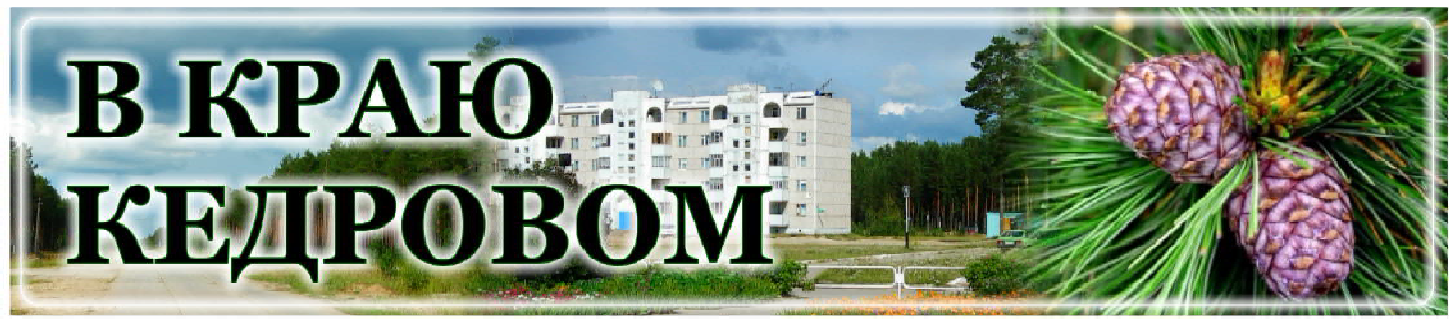 ßÍÂÀÐß - ÄÅÍÜ ÐÀÁÎÒÍÈÊÀ ÏÐÎÊÓÐÀÒÓÐÛ ÐÎÑÑÈÉÑÊÎÉ ÔÅÄÅÐÀÖÈÈУважаемые сотрудники,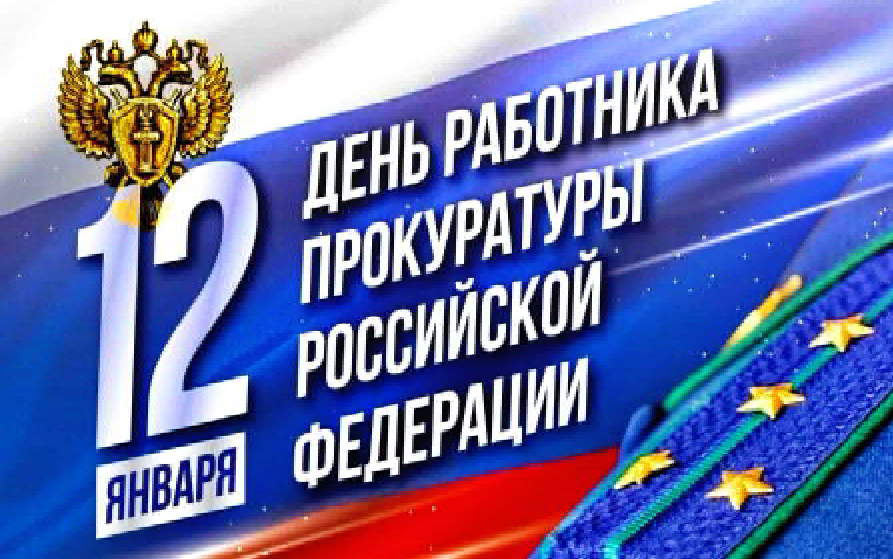 дорогие ветераны прокуратуры!Контроль за соблюдением законов - важнейшее условие развития экономики и социальной сферы, благополучия граждан, инвестиционной привлекательности. Эта задача возложена на прокуратуру, и надзорное ведомство Томской области ее успешно решает.Компетентность, беспристрастность, ответственность, порядочность - эти и многие другие, присущие истинным профессионалам, качества заложены в основу работы органов прокуратуры нашего региона. Ветераны ведомства передают их молодым сотрудникам, наставляя на работу исключительно в законных интересах людей, бизнеса, страны.Желаем чтить и продолжать традиции томской прокурорской школы!Здоровья, счастья, благополучия вам и вашим семьям!Губернатор Томской области Владимир МАЗУРПредседатель Законодательной Думы Томской области Оксана КОЗЛОВСКАЯУважаемые работники прокуратуры!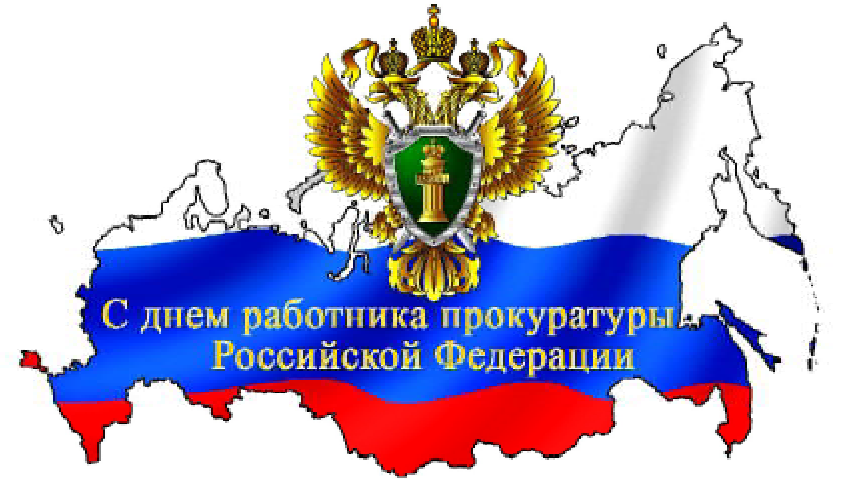 Поздравляем вас с профессиональным праздником!В числе приоритетных направлений работы прокуратуры - защита законных прав и интересов граждан, борьба с преступностью и коррупцией, повышение уровня правовой культуры населения. Являясь важнейшим звеном правоохранительной системы государства, вы осуществляете надзор за соблюдением законности в различных сферах деятельности.Пусть ваши знания, опыт, профессиональные качества и в дальнейшем будут способствовать укреплению российской государственности, обеспечению верховенства права и законности.Желаем вам счастья, здоровья, благополучия, дальнейших успехов и новых достижений в работе!Мэр города Кедрового Н.А. СОЛОВЬЕВАПредседатель Думы города Кедрового Л.В. ГОЗАßÍÂÀÐß - ÄÅÍÜ ÐÎÑÑÈÉÑÊÎÉ ÏÅ×ÀÒÈУважаемые журналисты! Работники телевидения, радио, газет, информагентств, сетевых изданий!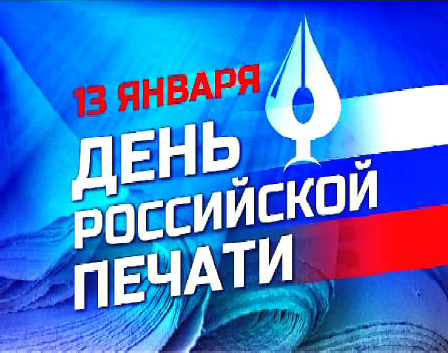 В стремительном, насыщенном событиями мире очень важно обладать актуальной и достоверной информацией. Неслучайно большинство начинает и завершает день просмотром новостных лент. Томские средства массовой информации помогают зрителям, читателям и слушателям разобраться в главном, отличить правду от вымысла, факт от мнения.Всегда быть в контакте с аудиторией, связующим звеном между обществом и властью - еще одно важнейшее предназначение СМИ, отличительная черта профессионализма. И мы рады, что у нас в Томской области большинство редакций и их работников добросовестно выполняют эту миссию.Желаем всем, кто пишет, снимает, монтирует, верстает, неиссякаемого вдохновения, объективности и больших охватов! Острых перьев и больше хороших новостей в ваших лентах и семьях!Губернатор Томской области Владимир МАЗУРПредседатель Законодательной Думы Томской области Оксана КОЗЛОВСКАЯУважаемые сотрудники и ветераны средств массовой информации!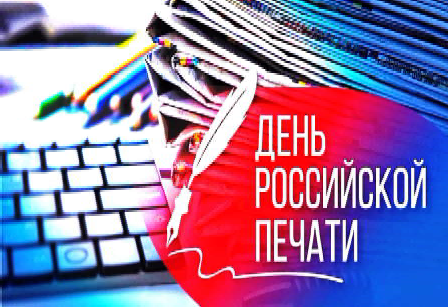 Поздравляем вас с профессиональным праздником - Днем российской печати! Современный мир - огромное информационное пространство. Пресса, телевизионные и радиопередачи, Интернет-издания ежедневно знакомят нас с последними новостями. Благодаря современным технологиям охваты местных СМИ распространяются далеко за пределы муниципалитета. О жизни и событиях узнают наши земляки из других городов, а также все, кто хочет быть в курсеновостей нашего муниципального образования.От всей души желаем всем, кто причастен к сбору, обработке, производству и выпуску в свет любой информации, постоянного творческого поиска, успешной реализации новых идей и проектов. Пусть рабочие будни приносят вам удовольствие, праздники будут наполнены незабываемыми моментами,а вдохновение остается вашим верным спутником.	Мэр города Кедрового Н.А. СОЛОВЬЕВАПредседатель Думы города Кедрового Л.В. ГОЗА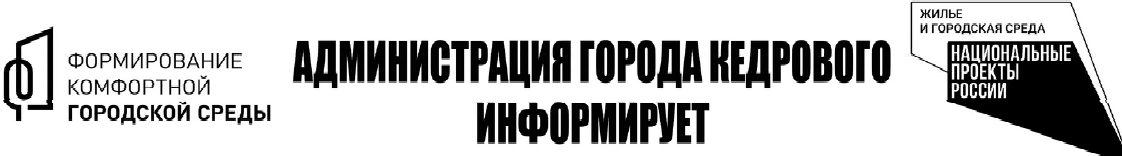 ÁËÀÃÎÓÑÒÐÎÉÑÒÂÎ ÃÎÐÎÄÑÊÈÕ ÒÅÐÐÈÒÎÐÈÉБлагоустройство городских территорий представляет собой комплексные мероприятия, направленные на создание и под- держание городской среды в функциональном, экологичном, эстетичном и информативном состоянии.Благоустройство муниципальных городских территорий имеет несколько целей:создание наиболее удобных условий для жизни и отдыха населения;обеспечение уюта людей, проживающих или временно находя- щихся на территории;сохранение функциональности - важно создать не толькокрасивый, но и практически полезный участок;подчеркивание уникальности постройки путём нестандартных дизайнерских решений и другие.Для этого Администрация муниципального образования "Город Кедровый" ежегодно с 2017 года участвует в программе "Формирование комфортной городской среды".В 2024 году продолжается благоустройство территории вокруг открытой террасы. Планируется установка новых столбов освещения, малых архитектурных форм, а также устройство тротуаров.ÒÅÐÐÈÒÎÐÈÀËÜÍÀßАдминистрация города КедровогоÈÇÁÈÐÀÒÅËÜÍÀß ÊÎÌÈÑÑÈßГОРОДА КЕДРОВОГО ТОМСКОЙ ОБЛАСТИ ИНФОРМИРУЕТТерриториальная избирательная комиссия города Кедрового Томской области объявляет прием предложений по кандидатурам для дополнительного зачисления в резерв составов участковых комиссий №№ 302-306.Прием документов осуществляется с 06 по 26 января 2024 годапо адресу: г. Кедровый, 1-й мкр., д.41, 2 этаж, каб. №6. Телефон для справок: 8 (38250) 35-055. График работы: рабочие дни - с 16:00 часов до 19:00 часов по местному времени, выходные дни - с 10:00 часов до 14:00 часов по местному времени.Администрация города КедровогоÈÒÎÃÈ ÑÎÁÐÀÍÈß ÃÐÀÆÄÀÍ,на котором принято окончательное решение о реализации проекта,предложенного непосредственно населением города Кедрового, от 20.12.2023Администрация города КедровогоÈÒÎÃÈ ÑÎÁÐÀÍÈß ÃÐÀÆÄÀÍ,на котором принято окончательное решение о реализации проекта, предложенного непосредственно населением поселка Останино, от 20.12.2023ÈÒÎÃÈ ÑÎÁÐÀÍÈß ÃÐÀÆÄÀÍ,на котором принято окончательное решение о реализации проекта, предложенного непосредственно населением села Пудино, от 20.12.2023Администрация города КедровогоßÍÂÀÐßÎÍÅÄÅËÜÍÈÊ05.00 Доброе утро 0+09 .00 , 13.00, 16.00,15 - 21ÏÐÎÃÐÀÌÌÀ20.00 Т/с "БИМ" 16+22.15, 00.15 Т/с "ШЕФ. ИГРА НА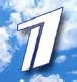 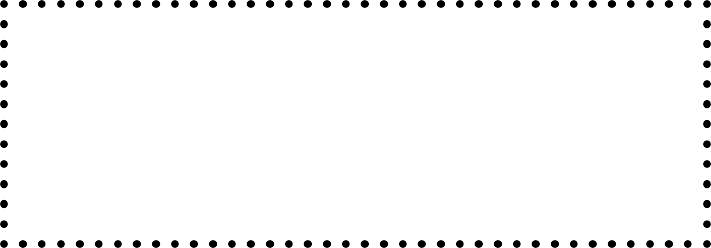 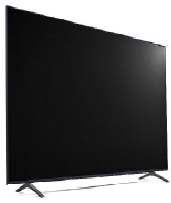 ПОВЫШЕНИЕ" 16+00.00 Поздняков 16+03.35 Т/с "ЖЕНА ПОЛИЦЕЙС-03.00 Новости09.10 Антифейк 16+09.50 Жить здорово! 16+ßÍÂÀÐß  ÒÂКОГО" 16+Ï19 ßÍÂÀÐß10.45 Х/ф "СТАРУШКИ В СНЕ- ГАХ" 12+12.20, 13.20, 00.30, 03.05 Под-каст.Лаб 16+14.50, 18.00 Информационныйканал 16+16.15 Давай поженимся! 16+17.05 Мужское / Женское 16+19.55 Куклы наследника Тутти 16+21.00 Время21.45 Т/с "ДОКТОР ПРЕОБРА- ЖЕНСКИЙ" 16+22.45 Большая игра 16+23.45 Наше всё 0+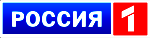 05.00, 09.30 Утро России 12+09.00, 14.30, 21.05 Местноевремя. Вести-Томск09.55 О самом главном 12+11.00, 14.00, 16.00, 20.00 Вести11.30, 17.30 60 минут 12+14.55 Наши 12+16.30 Малахов 16+21.20 Т/с "СКЛИФОСОВСКИЙ"12+23.30 Вечер с Владимиром Со- ловьёвым 12+02.05 Т/с "ТАЙНЫ СЛЕД- СТВИЯ" 12+03.50 Т/с "МОРОЗОВА" 16+05.15 Т/с "ПОЛИЦЕЙ-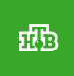 СКОЕ БРАТСТВО" 16+08 .00 , 10.00 , 13.00,16 .00, 19.00 , 23 .35Сегодня08.25, 10.35 Т/с "ПЁС" 16+13.25 Чрезвычайное происше-ствие 16+14.00 Место встречи 16+16.45 За гранью 16+17.50 ДНК 16+20.00 Т/с "БИМ" 16+22.15, 00.00 Т/с "ШЕФ. ИГРА НАПОВЫШЕНИЕ" 16+03.20 Т/с "ЖЕНА ПОЛИЦЕЙС- КОГО" 16+ßÍÂÀÐß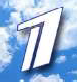 ÒÎÐÍÈÊ05.00 Доброе утро 0+09.00, 13.00 , 16.00,03.00 Новости09.05 Антифейк 16+09.45 Жить здорово! 16+10.35, 13.20, 18.00 Информа-ционный канал 16+16.15 Давай поженимся! 16+17.05 Мужское / Женское 16+19.55 Куклы наследника Тутти 16+21.00 Время21.45 Т/с "ДОКТОР ПРЕОБРА- ЖЕНСКИЙ" 16+22.45 Большая игра 16+23.45 Наше всё 0+00.35, 03.05 Подкаст.Лаб 16+05.00, 09.30 Утро России 12+09.00, 14.30, 21.05 Местноевремя. Вести-Томск09.55 О самом главном 12+11.00, 14.00, 16.00, 20.00 Вести11.30, 17.30 60 минут 12+14.55 Наши 12+16.30 Малахов 16+21.20 Т/с "СКЛИФОСОВСКИЙ"12+23.30 Вечер с Владимиром Со- ловьёвым 12+02.05 Т/с "ТАЙНЫ СЛЕД- СТВИЯ" 12+03.50 Т/с "МОРОЗОВА" 16+05.10 Т/с "ПОЛИЦЕЙ-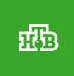 СКОЕ БРАТСТВО" 16+08.00 , 10.00, 13.00,16 .00, 19.00 , 23 .35Сегодня08.25, 10.35 Т/с "ПЁС" 16+13.25 Чрезвычайное происше-ствие 16+14.00 Место встречи 16+16.45 За гранью 16+17.50 ДНК 16+20.00 Т/с "БИМ" 16+22.15, 00.00 Т/с "ШЕФ. ИГРА НАПОВЫШЕНИЕ" 16+03.20 Т/с "ЖЕНА ПОЛИЦЕЙС- КОГО" 16+ßÍÂÀÐß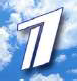 ÐÅÄÀ05.00 Доброе утро 0+09.00, 13.00, 16 .00,03.00 Новости09.05 Антифейк 16+09.45 Жить здорово! 16+10.35, 13.20, 18.00 Информа-ционный канал 16+16.15 Давай поженимся! 16+17.05 Мужское / Женское 16+19.55 Куклы наследника Тутти 16+21.00 Время21.45 Т/с "ДОКТОР ПРЕОБРА- ЖЕНСКИЙ" 16+22.45 Большая игра 16+23.45 Наше всё 0+00.35, 03.05 Подкаст.Лаб 16+05.00, 09.30 Утро России 12+09.00, 14.30, 21.05 Местноевремя. Вести-Томск09.55 О самом главном 12+11.00, 14.00, 16.00, 20.00 Вести11.30, 17.30 60 минут 12+14.55 Наши 12+16.30 Малахов 16+21.20 Т/с "СКЛИФОСОВСКИЙ"12+23.30 Вечер с Владимиром Со- ловьёвым 12+02.05 Т/с "ТАЙНЫ СЛЕД- СТВИЯ" 16+03.50 Т/с "МОРОЗОВА" 16+05.10 Т/с "ПОЛИЦЕЙ-СКОЕ БРАТСТВО" 16+08.00, 10.00 , 13.00,16 .00, 19.00 , 23 .35Сегодня08.25, 10.35 Т/с "ПЁС" 16+13.25 Чрезвычайное происше-ствие 16+14.00 Место встречи 16+16.45 За гранью 16+17.50 ДНК 16+20.00 Т/с "БИМ" 16+22.15, 00.00 Т/с "ШЕФ. ИГРА НАПОВЫШЕНИЕ" 16+03.20 Т/с "ЖЕНА ПОЛИЦЕЙС- КОГО" 16+04.50 Т/с "АГЕНТСТВО СКРЫ- ТЫХ КАМЕР" 16+ßÍÂÀÐßÅÒÂÅÐÃ05.00 Доброе утро 0+09 .00, 13.00, 16.00,03.00 Новости09.05 Антифейк 16+09.45 Жить здорово! 16+10.35, 13.20, 18.00 Информа-ционный канал 16+16.15 Давай поженимся! 16+17.05 Мужское / Женское 16+19.55 Куклы наследника Тутти 16+21.00 Время21.45 Т/с "ДОКТОР ПРЕОБРА- ЖЕНСКИЙ" 16+22.45 Большая игра 16+23.45 Наше всё 0+00.35, 03.05 Подкаст.Лаб 16+05.00, 09.30 Утро России 12+09.00, 14.30, 21.05 Местноевремя. Вести-Томск09.55 О самом главном 12+11.00, 14.00, 16.00, 20.00 Вести11.30, 17.30 60 минут 12+14.55 Наши 12+16.30 Малахов 16+21.20 Т/с "СКЛИФОСОВСКИЙ"12+23 .30 Вечер с Владимиром Соловьёвым 12+02.05 Т/с "ТАЙНЫ СЛЕД- СТВИЯ" 16+03.50 Т/с "МОРОЗОВА" 16+05.15 Т/с "ПОЛИЦЕЙ-СКОЕ БРАТСТВО" 16+08 .00 , 10.00 , 13.00,16 .00, 19.00 , 23 .35Сегодня08.25, 10.35 Т/с "ПЁС" 16+13.25 Чрезвычайное происше-ствие 16+14.00 Место встречи 16+16.45 За гранью 16+17.50 ДНК 16+ßÒÍÈÖÀ05.00 Доброе утро 0+09 .00, 13.00 , 16 .00Новости09.05 Антифейк 16+09.45 Жить здорово! 16+10.35, 13.20 Информационныйканал 16+16.15 Давай поженимся! 16+17.05 Мужское / Женское 16+18.00 Вечерние новости18.40 Человек и закон 16+19.45 Поле чудес 16+21.00 Время21.45 Голос. Новый сезон 12+23.30 Матадор 18+00.35 Подкаст.Лаб 16+05.00, 09.30 Утро России 12+09.00, 14.30, 21.15 Местноевремя. Вести-Томск09.55 О самом главном 12+11.00, 14.00, 16.00, 20.00 Вести11.30, 17.30 60 минут 12+14.55 Судьба человека с Бори- сом Корчевниковым 12+16.30 Прямой эфир 16+21.30 Столетие Мосфильма16+23.55 Х/ф "БЕЛЫЙ ТИГР" 16+01.50 Х/ф "СВЯТАЯ ЛОЖЬ" 12+05.20 Т/с "ПОЛИЦЕЙ-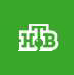 СКОЕ БРАТСТВО" 16+08 .00 , 10.00 , 13.00,16.00, 19.00 Сегодня08.25, 10.35 Т/с "ПЁС"16+13.25 Чрезвычайное происше-ствие 16+14.00 Место встречи 16+16.50 ДНК 16+17.55 Жди меня 12+20.00 Т/с "БИМ" 16+00.00 Своя правда 16+01.50 Т/с "ЖЕНА ПОЛИЦЕЙС- КОГО" 16+04.15 Т/с "АГЕНТСТВО СКРЫ- ТЫХ КАМЕР" 16+20 ßÍÂÀÐßÓÁÁÎÒÀ06.00 Доброе утро.Суббота 0+09.00 Умницы и умни- ки 12+09.45 Слово пастыря 0+10.00, 12.00 Новости10.15 Наше всё 0+11.05 ПроУют 0+12.05, 04.50 Подкаст.Лаб 16+15.10 Х/ф "АННА КАРЕНИНА"12+18.00 Вечерние новости18.20 К 90-летию Василия Ла- нового. "Другого такого нет!" 12+19.15 Эксклюзив 16+20.05 Кто хочет стать милли- онером? 12+21.00 Время21.35 Сегодня вечером 16+23.00 Возвращение "Закрыто- го показа" с Александром Гор- доном 16+02.00 "Горячий лёд". Фигурное катание. Чемпионат России по прыжкам 2024 г 0+05.00 Утро России. Суббота 12+08.00 Местное время. Вести- Томск08.20 Местное время. Суббота08.35 По секрету всему свету 12+09.00 Формула еды 12+09.25 Пятеро на одного 12+10.10 Сто к одному 12+11.00, 14.00, 17.00, 20.00 Вести11.50 В кругу друзей 16+12.50 Доктор Мясников 12+14.50 Парад юмора 16+17.50 Привет, Андрей! 12+21.00 Х/ф "МОРЕ. СОЛНЦЕ. СКЛИФОСОВСКИЙ" 12+00.40 Х/ф "ДОКТОР УЛИТКА"12+04.05 Х/ф "ЛЮБОВЬ ПРИХО- ДИТ НЕ ОДНА" 16+04.45 Т/с "ПОЛИЦЕЙ-СКОЕ БРАТСТВО" 16+07.30 Смотр 0+08 .00, 10.00 , 16 .00Сегодня08.20 Поедем, поедим! 16+09.20 Едим дома 0+10.20 Главная дорога 16+11.00 Живая еда с Сергеем Ма- лозёмовым 12+12.00 Квартирный вопрос 0+13.00 Основано на реальных событиях 16+15.00 Своя игра 0+16.20 ЧП. Расследование 16+17.00 Следствие вели... 16+19.00 Центральное телевиде-ние 16+20.20 Ты не поверишь! 16+21.20 Секрет на миллион 16+23.25 Международная пилора-ма 18+00.10 Захар Прилепин. Уроки русского 12+00.50 Квартирник НТВ у Маргу- лиса 16+02.20 Т/с "ЖЕНА ПОЛИЦЕЙС- КОГО" 16+19.00 Лучше всех! Новый сезон 0+21.00 Время23.00 Т/с "КОНТЕЙНЕР" 16+06.10, 01.30 Х/ф "СВАДЬБЫ НЕБУДЕТ" 12+08.00 Местное время. Воскре- сенье08.35 Когда все дома 12+09.25 Утренняя почта 12+10.10 Сто к одному 12+11.00, 17.00 Вести12.00 Большие перемены 12+13.00 Х/ф "ЛЮБИТЬ ВРАГА" 12+17.50 Песни от всей души 12+20.00 Вести недели22.00 Москва. Кремль. Путин 12+22.40 Воскресный вечер с Вла- димиром Соловьёвым 12+04.40 Т/с "ПОЛИЦЕЙ-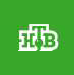 СКОЕ БРАТСТВО" 16+06 .30  Центральноетелевидение 16+08.00, 10.00, 16.00 Сегодня08.20 У нас выигрывают! 12+10.20 Первая передача 16+11.00 Чудо техники 12+12.00 Дачный ответ 0+13.00 НашПотребНадзор 16+14.05 Однажды... 16+15.00 Своя игра 0+16.20 Человек в праве с Анд- реем Куницыным 16+17.00 Следствие вели... 16+18.00 Новые русские сенсации 16+19.00 Итоги недели20.20 Х/ф "САРМАТ" 16+00.00 Звезды сошлись 16+01.35 Основано на реальных событиях 16+03.05 Т/с "ЖЕНА ПОЛИЦЕЙС- КОГО" 16+10.00 НовостиÏ Î Ç Ä Ð À Â Ë ß Å Ì !Лановлюка Василия Ивановича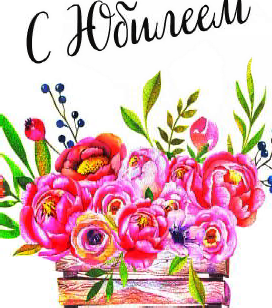 с юбилеем!Пройден путь уже немалый, Не спешите отдыхать.В юбилей Ваш самый-самый Всё желаем успевать.70 лет - всего лишь веха, Жизни новая ступень.Счастья Вам, здоровья, смеха, Радует пусть каждый день.Коробейщикова Петра Семёновича с 85-летием!Примите сегодня поздравления с 85-летним юбилеем!Пусть в этот день будет много трогательных подарков. Пусть будет сказано много тёплых и искренних слов. Желаем Вам несокрушимого здоровья и самого бодрого настроения!Городской совет ветеранов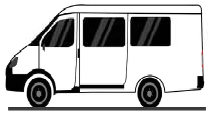 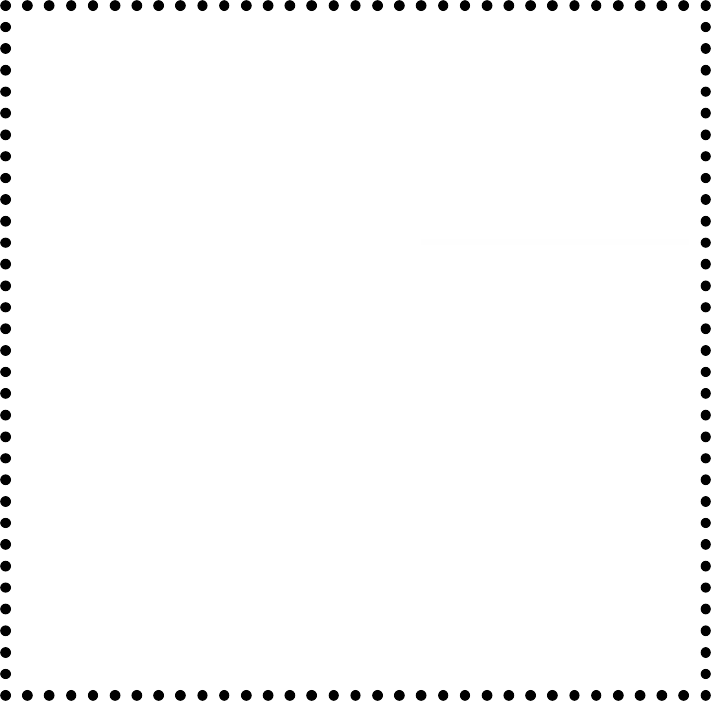 ÏÐÎÆÈÒÎ×ÍÛÉ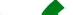 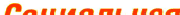 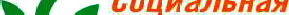 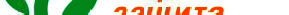 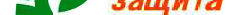 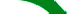 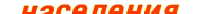 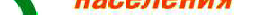 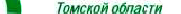 21 ßÍÂÀÐß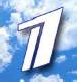 ÎÑÊÐÅÑÅÍÜÅ06.00, 10.00, 12.00,15.00 Новости06.10, 03.40 Подкаст-.Лаб 16+06.55 Играй, гармонь люби- мая! 12+07.40 Часовой 12+08.10 Здоровье 16+09.20 Мечталлион 12+09.40 Непутёвые заметки 12+10.10 Жизнь своих 12+11.05 Повара на колёсах 12+12.10 Х/ф "НЕ СТРЕЛЯЙТЕ В БЕЛЫХ ЛЕБЕДЕЙ" 16+15.20, 00.50 "Горячий лёд". Фи- гурное катание. Чемпионат России по прыжкам 2024 г 0+18.00 Вечерние новостиÌÈÍÈÌÓÌВеличина прожиточного минимума на душу населенияи по основным социально-демографическим группам населения в Томской области на 2024 год:(распространяется на правоотношения, возникшие с 01 января 2024)Основание: Постановление Администрации Томской области от 20.09. 2023 № 431а "Об установлении величины прожиточного минимума на душу населения и по основным социально-демографическим группам населения в Томской области на 2024 год"ОГКУ "ЦСПН г. КедровогоÄÅËÀ ÑÅÌÅÉÍÛÅ 2023 ÃÎÄÀ Â ÖÈÔÐÀÕ È ÔÀÊÒÀÕЗа 2023 год отделом ЗАГС города Кедрового Департамента ЗАГС Томской области зарегистрировано 78 актов гражданского состоя- ния, что на 9 меньше, чем за 2022 год. Хочу уточнить, что согласно Федеральному закону "Об актах гражданского состояния" регистри- ровать все акты гражданского состояния можно в любом органе ЗАГС страны. Поэтому вся статистика в статье только по записям, зарегистрированным в отделе ЗАГС города Кедрового, хотя факти- чески каких-то жизненных событий было больше.За прошедший год отделом ЗАГС зарегистрировано рождение 16 детей (в том числе 11 мальчиков и 5 девочек), что на 1 ребенка больше, чем в предыдущем году (15, из них 10 мальчиков и 5 дево- чек). Из числа новорожденных 9 малышей родились в городских семьях (7 мальчиков, 2 девочки), 7 - в сельских (4 мальчика, 3 девоч- ки). В 2023 году лидирует имя Александр, так назвали двух мальчи- ков, все остальные имена не повторялись. Среди редких имен для мальчиков - Лев и Ратибор, для девочек - Камилла.Из общего количества зарегистрированных в 2023 году детей по 20 % составили первые и четвертые новорожденные в семьях (по 3 ребенка). Для сравнения, в 2022 году первенцев было 26,7%, четвертых - 6,7%. Увеличилось число вторых детей в семьях с 26,7% в 2022 году до 33,3 % в 2023 году (5 новорожденных) и третьихс 20 % в 2022 году до 25% в 2023 году (4 ребенка). В 1 семье родился пятый ребенок (6,7%). Средний возраст мам в 2023 году немного снизился и составил 29,1 лет (в 2022 году 30,1 лет). При этом 13 (81,3%) рождений зарегистрировано в семьях, в которых родите- ли состоят в браке (в 2022 году 60%), 2 (12,5%) - одновременнос установлением отцовства (в 2022 году 13,3%) и 1 (6,25%) ребенок рожден одинокой мамочкой (в 2022 году 16,7%).2023 год был "неурожайным" на браки. Количество браков снизилось с 18 в 2022 году до 10 в 2023 году. Из всех новобрачных 5 женихов - 50 % (55,6% в 2022 году) и 3 невесты - 30% (55,6% в 2022 году) вступили в брак впервые. Всего в одной паре и жених, и невеста создали семью впервые (10% от общего количества браков), в 2022 году процент таких пар составил 38,9. В 3 парах - 30 % (27,8% в 2022 году) оба супруга вступили в повторный брак. Возраст молодоженов колеблется от 22 до 68 лет. Самому старшему жениху исполнилось 64 года, самой старшей невесте было 68 лет, самым молодым соответственно 27 и 22. Средний возраст молодо- женов по сравнению с прошлым годом снова вырос: женихов с 37,8 лет в 2022 году до 40,7 лет в 2023 году и невест с 36,2 лет в 2022 году до 40,1 лет в 2023 году. За 2023 год и среди женихов, и среди невест было по 4 сельских жителя, по 5 горожан и по одному приезжему. Проведены 3 юбилейные свадьбы: 2 золотые (50 лет супружескойжизни) и 1 изумрудная (55 лет).А вот количество разводов увеличилось с 13 в 2022 году до 18 в 2023 году. Как следствие процент разводов к числу браков тожеувеличился и составил 180 % (72 % в 2022 году). 5 браков расторг- нуты по взаимному согласию супругов, не имеющих общих несовер- шеннолетних детей, 13 браков - по решению суда. Из всех разведен- ных пар в 2023 году самый короткий срок совместного проживания составил 5 месяцев, самый большой 35 лет. 3 пары (16,7% от общего количества разведенных) развелись после одного года супружества. 2 пары (11,1%) прожили вместе от 3 до 5 лет, 5 пар (27,8%) расторглибрак, чей семейный стаж составил от 6 до 10 лет, 6 семей (33,3%) расторгли брак, имея семейный стаж от 12 до 20 лет.В 2023 году отделом ЗАГС города Кедрового зарегистрировано 22 акта о смерти, что на 7 меньше, чем в 2022 году. Среди ушедших из жизни мужчин больше, чем женщин: 12 и 10 (18 мужчин и 11 женщинв 2022 году). Из них 12 сельских жителей (9 мужчин, 3 женщины) и 10 городских (3 мужчин, 7 женщин). Из общего числа умерших 1 человек (мужчина) - 4,5% от общего количества умерших умер в возрасте до 50 лет, 6 человек - 27,3% (из них 5 мужчин) - от 53 до 60 лет, 8 человек - 36,4% (из них 4 мужчин) 62-70 лет, 5 человек - 22,7% (из них 2 мужчин) 71-90 лет, две умерших женщины - старше 90 лет. Средний возраст умерших мужчин составил 60,8 лет (68,5 в 2022 году), самому старшему был 81 год, средний возраст умерших женщин 76,3 года (74,2 в 2022 году), самой старшей - 96 лет.За 2023 год зарегистрировано 3 акта об установлении отцовства (-5), из них все 3 - на основании совместного заявления родителей (2 заявления при государственной регистрации рождения ребенка). Составлено 7 актов о перемене имени (+3), из них 5 женщин после прекращения брака возвращались на добрачные фамилии, 2 женщи- ны, состоящие в браке, брали фамилию супруга. После трехлетнего перерыва зарегистрировано 2 записи об усыновлении (удочерении) ребенка (+2) На территорию государств - членов СНГ направлено 1 заявление (-2) граждан по истребованию документов о государ- ственной регистрации актов гражданского состояния.Также в отделе ЗАГС города Кедрового рассмотрено 15 (-1) заявлений о внесении исправлений или изменений в записи актов гражданского состояния, составлено 3 (-2) и исполнено 6 (-3) заключений о внесении исправлений или дополнений в актовые записи. Кроме того, отработано корреспонденции за отчетный период 494 (+52), выдано 151 (+26) повторных свидетельств и справок, подтверждающих факт государственной регистрации актов гражданского состояния.За 2023 год через единый портал государственных услуг в отдел ЗАГС поступило 2 заявления на регистрацию заключения брака (6 в 2022 году), 1 - о смерти (0 в 2022 году), 4 - на регистрацию рождения (1 в 2022 году) и 5 заявлений на выдачу повторного свидетельства или справки на основании сведений, содержащихся в ФГИС "ЕГР ЗАГС" (2 в 2022 году).Начальник отдела ЗАГС Е.Г. УСТИНОВАÏÀÌßÒÊÀ ÄËß ÄÅÒÅÉ È ÏÎÄÐÎÑÒÊÎÂ"ПРАВИЛА БЕЗОПАСНОСТИ ШКОЛЬНИКОВ В ИНТЕРНЕТЕ"Нормы поведения и нравственные принципы одинаковы как в виртуальном, так и в реальном мире.Незаконное копирование продуктов труда других людей (музыки, игр, программ и т.д.) считается плагиатом (умышленное присвоение авторства чужого произведения).Не верьте всему, что вы видите или читаете в интернете. При наличии сомнений в правдивости какой-то информации следует обратиться за советом к взрослым.Нельзя сообщать другим пользователям интернета свою личную информацию (адрес, номер телефона, номер школы, любимые места для игр и т.д.).Если вы общаетесь в чатах, пользуетесь программами мгно- венной передачи сообщений, играете в сетевые игры, занимаетесь в интернете чем-то, что требует указания идентификационного имени пользователя, тогда выберите это имя вместе со взрослыми, чтобы убедиться, что оно не содержит никакой личной информации.Интернет-друзья могут на самом деле быть не теми, за кого они себя выдают, поэтому вы не должны встречаться с интернет- друзьями лично.Нельзя открывать файлы, присланные от неизвестных вам людей. Эти файлы могут содержать вирусы или фото/видео с неже- лательным содержанием.Научитесь доверять интуиции. Если что-нибудь в интернете будет вызывать у вас психологический дискомфорт, поделитесь своими впечатлениями с взрослыми.Основные правила для школьников младших классовВы должны это знать:Всегда спрашивайте родителей о незнакомых вещах в интер- нете. Они расскажут, что безопасно делать, а что нет.Прежде чем начать дружить с кем-то в интернете, спросите у родителей как безопасно общаться.Никогда не рассказывайте о себе незнакомым людям. Где вы живете, в какой школе учитесь, номер телефона должны знать толь- ко ваши друзья и семья.Не отправляйте фотографии людям, которых вы не знаете. Не надо, чтобы незнакомые люди видели ваши личные фотографии.Не встречайтесь без родителей с людьми из интернета вживую. В интернете многие люди рассказывают о себе неправду.Общаясь в интернете, будьте дружелюбны с другими. Не пиши- те грубых слов, читать грубости так же неприятно, как и слышать. Вы можете нечаянно обидеть человека.Если вас кто-то расстроил или обидел, обязательно расскажи- те родителям.Основные правила для школьников средних классовВы должны это знать:При регистрации на сайтах старайтесь не указывать личную информацию, т.к. она может быть доступна незнакомым людям. Так- же не рекомендуется размещать свою фотографию, давая тем самым представление о том, как вы выглядите посторонним людям.Используйте веб-камеру только при общении с друзьями. Проследите, чтобы посторонние люди не имели возможности видеть вас во время разговора, т.к. он может быть записан.Нежелательные письма от незнакомых людей называются "спам". Если вы получили такое письмо, не отвечайте на него. В случае, если вы ответите на подобное письмо, отправитель будет знать, что вы пользуетесь своим электронным почтовым ящиком и будет продолжать посылать вам спам.Если вам пришло сообщение с незнакомого адреса, его лучшене открывать. Подобные письма могут содержать вирусы.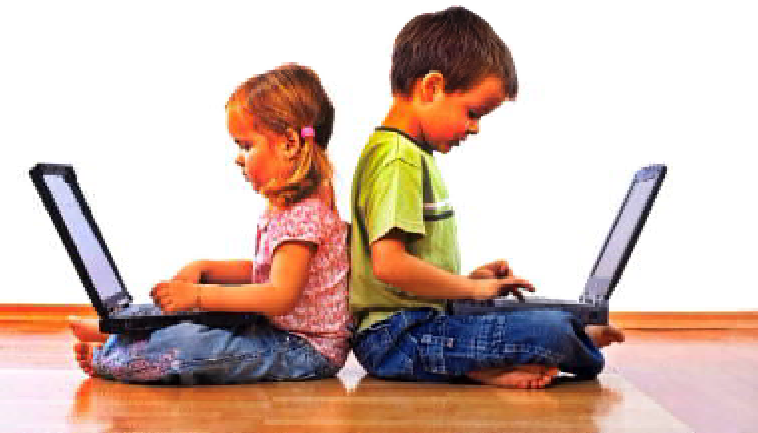 Если вам приходят письма с неприятным и оскорбляющим вас содержанием, если кто-то ведет себя в вашем отношении неподобающим образом, сообщите об этом.Если вас кто-то расстроил или обидел, расскажите все взрослому.Основные правила для школьников старших классовВы должны это знать:Нежелательно размещать персональную информацию в интернете.Персональная информация - это номер вашего мобильного телефона, адрес эле- ктронной почты, домашний адрес и личные фотографии.Если вы публикуете фото или видео в интернете - каждый может посмотреть их.Не отвечайте на спам (нежелательную электронную почту).Не открывайте файлы, которые прислали неизвестные вам люди. Вы не можетезнать, что на самом деле содержат эти файлы - в них могут быть вирусы или фото/видео с "агрессивным" содержанием.Не добавляйте незнакомых людей в свой контакт лист в IM (ICQ, MSN messenger и т.д.)Помните, что виртуальные знакомые могут быть не теми, за кого себя выдают.Руководитель отдела опеки и попечительства Администрации города Кедрового Г.Ю. ЕФРЕМОВАÄÛÌÎÂÛÅ ÈÇÂÅÙÀÒÅËÈ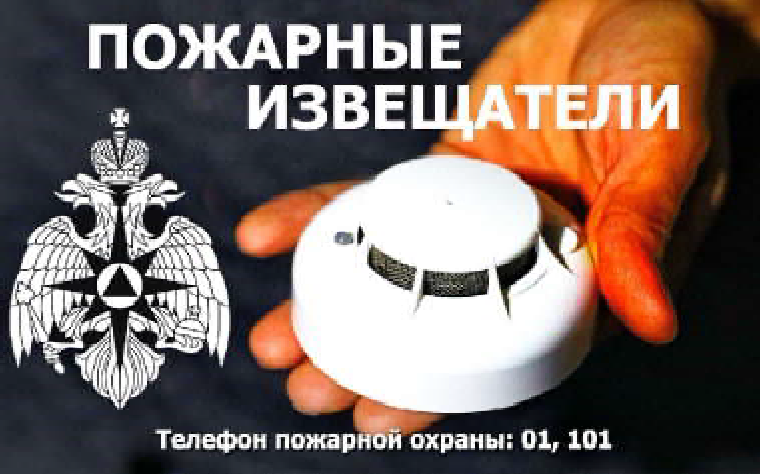 можно подручными средствами.Одним из наибо- лее эффективных средств по преду- преждению гибели людей от пожаров считается авто- номный дымовой пожарный извеща- тель. Это устрой- ство реагирует на дым еще на стадии возгорания, когда потушить  огоньпожарный извещатель на потолке, причем сделать это можно само- стоятельно. Всего одного извещателя в комнате достаточно, чтобы оповестить и разбудить даже крепко спящего человека. Для семей, в которых есть маленькие дети, специально изготовлены устрой- ства с функцией постепенного нарастания звука, чтобы не напугать ребенка.Автономные извещатели не требуют прокладки специальных линий пожарной сигнализации и применения дополнительного обору- дования. Минимум раз в год требуется менять батарейки. И перио- дически, как минимум раз в полгода, снимать и продувать камеру с оптико-электронным датчиком пылесосом, чтобы избежать ложных срабатываний от осевшей на него пыли.Установив датчик в своем жилье, вы можете быть уверены, что сохраните не только имущество, но и жизни близких вам людей.Дым при возгорании поднимается вверх и скапливается у потол- ка, а потом опускается вниз. Поэтому эффективней установитьЗаместитель начальника 31 ПСЧ 4 ПСО ФПС ГПС ГУ МЧС России по ТО Г.А. ГОЛУБЕВ17 ßÍÂÀÐß 1945 ÃÎÄÀ - ÎÑÂÎÁÎÆÄÅÍÈÅ ÂÀÐØÀÂÛСтолица Польши была оккупиро-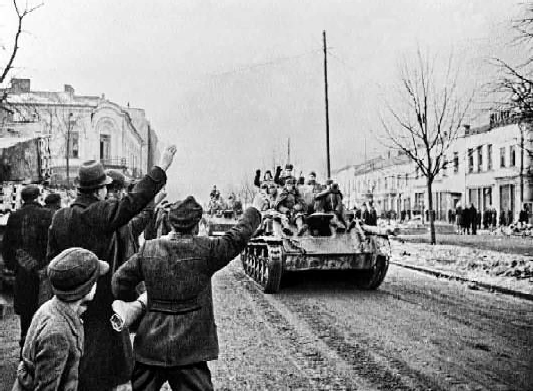 вана немцами, после осады, 28 сен- тября 1939 года. За это время жители дважды поднимали вос- стания. В 1943 году восстало Варшавское гетто, а в 1944 году восстало польское население сто- лицы. После подавления этих вос- станий, немцы уничтожили боль- шую часть строений города. За время войны погибло 800 тысяч жителей Варшавы, в том числе 350 тысяч евреев и 170 тысяч погиб- ших во время восстания 1944 года. В ходе операции "Багратион", войска 1-го Белорусского фронта, под командованием уроженца Варшавы, маршала Советского Союза Константина КсаверьевичаРокоссовского, в июле 1944 года вышли на подступы к Варшаве, а в ходе боев 10 - 15 сентября 1944 года, советскими и польскими частями был освобожден правый берег Вислы - район Прага. С ходу освободить город не удалось.Красная Армия заняла позиции по реке Висла и в ходе осени- зимы 1944-1945 годов наращивала силы, готовясь к наступлению. Ставка Верховного Главнокомандования 28 ноября 1944 года издала директиву командующему войсками 1-го Белорусского фронта "О разгроме варшавско-радомской группировки противника". В том числе - "при содействии 2-го Белорусского фронта разбить варшав- скую группировку противника и овладеть Варшавой".Немецкое командование также готовилось к обороне города. Еще 27 июля 1944 года, находясь в своей резиденции "Вольфсшанце", Адольф Гитлер провозгласил Варшаву крепостью. Советское командование планировало мощное наступление четырех фронтов, 1-го, 2-го и 3-го Белорусских и 1-го Украинского, с целью оттеснить немцев к Одеру. Эта операция получила в истории название Висло-Одерской.Варшавско-Познанская наступательная операция началась утром 14 января. Войска 1-го Белорусского фронта перешли во вне-запную атаку и уже в течение часапродвинулись на 2-3 километра. В первый день операции части 5-й ударной и 8-й гвардейской армий продвинулись на 12 километров. Части 61-й армии форсировали по льду Вислу и продвинулись на 3 километра.Первая гвардейская танковая армия 15 января вышла к реке Пилица. Частями 11-го и 9- го танковых корпусов 16 января был освобожден Радом. В этот же день перешла в наступление и 47-я армия, с ходу форсировавшая Вислу к северу от Варшавы. В полосе 5- й ударной армии в прорыв была введена 2-я гвар- дейская танковая армия, совер-шившая бросок на 80 километров, с выходом в район Сохачева, что отрезало пути отхода варшавской группировке немцев.На варшавском участке фронта 16 января были введены в дей- ствие польские части. В 7:55 утра началась артподготовка. Польские солдаты пошли в атаку через Вислу. Огонь немцев, хоть и принес потери, не достиг своей цели и поляки взяли контроль над дамбой. Затем в прорыв была введена кавалерия. Во время атаки громко- говорители передавали над рекой национальный польский гимн.В течение всего дня наступление развивалось с невероятной быстротой. Польская кавалерия уже к 9 часам утра заняла Чернидлу и Цешицу. К вечеру эскадроны продвинулись к Езерной. Ночью уланы заняли несколько при-варшавских деревень: Опачь, Бенькова, Копыты, Беляева, Оборы, Пяски. Немцы, поняв что удержать Варшаву уже не получится, начали отвод своих частей.К утру немцы были выбиты из целого ряда поселков, располо- женных в близи от Варшавы. Сознавая всю бессмысленность сопро- тивления, 17 января 1945 года фашисты начали отступать, и к концу дня освобождение Варшавы завершилось. Войска-победители заняли польскую столицу.МУ "Кедровская ЦБС" библиотекарь Л.В. КАРПОВАИнформация взята из открытых источников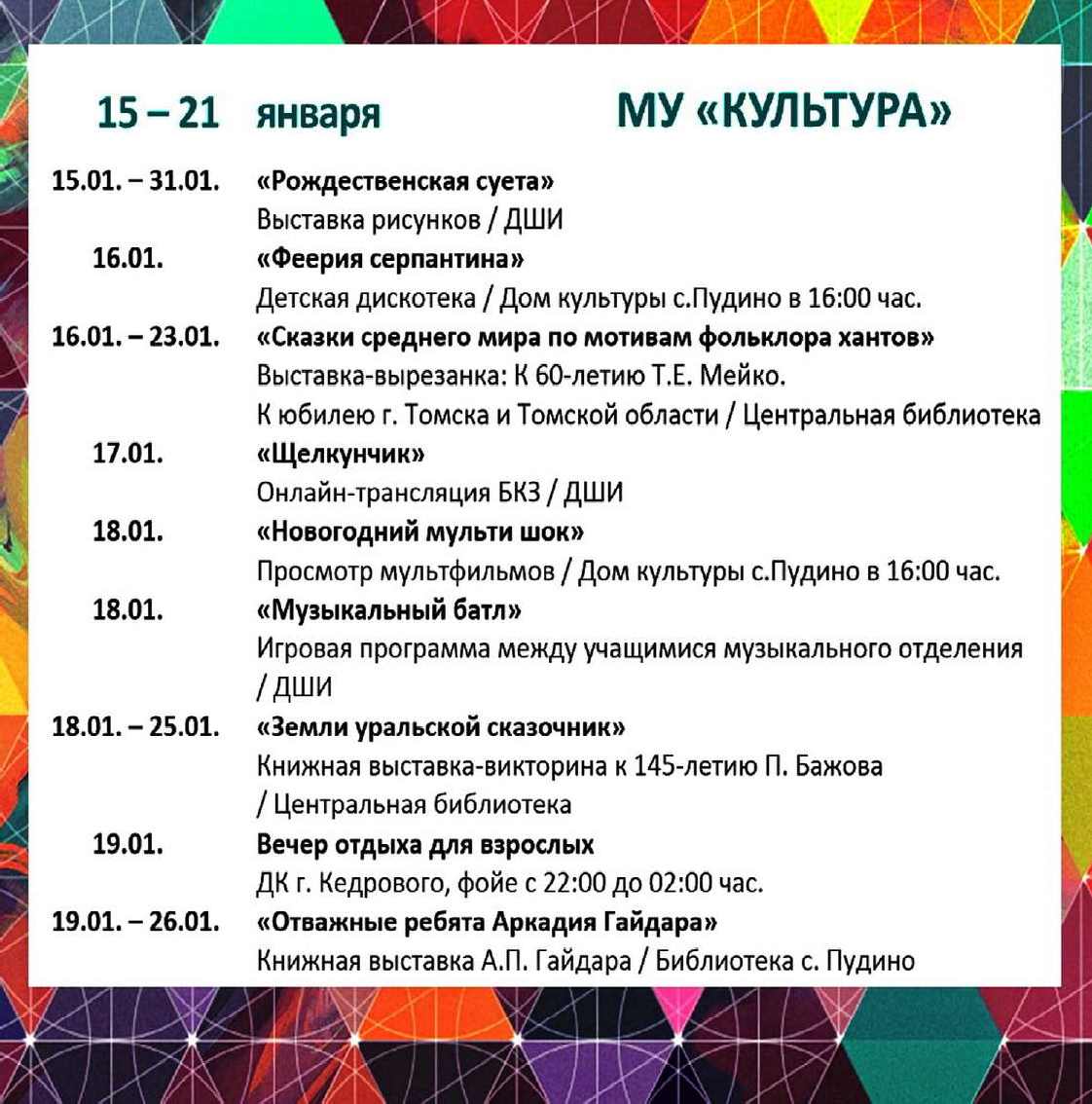 ÏÐÎÃÍÎÇ ÏÎÃÎÄÛ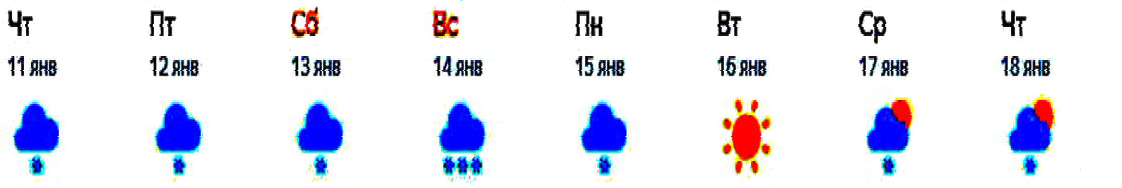 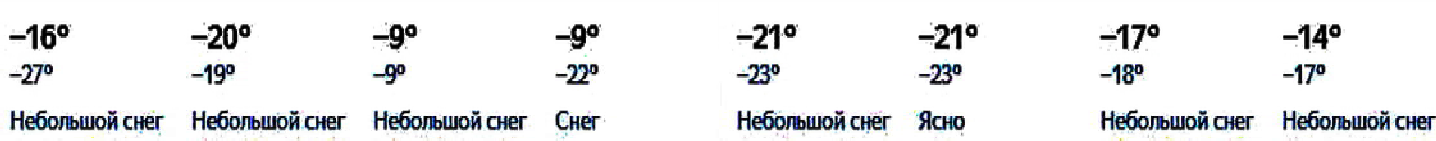 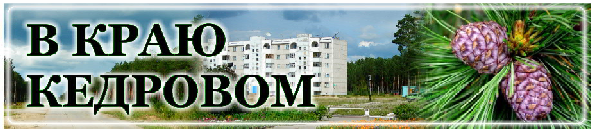 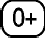 № п/пВопросПринятое решениеколичество проголосовавшихколичество проголосовавшихколичество проголосовавших№ п/пВопросПринятое решениезапротиввоздержался1.ФИО (последнее – при наличии) председателя и секретаря собранияПредседатель собрания – Барвенко Ольга Сергеевна; секретарь – Синицына Надежда Валерьевна31002.Наименование проекта, выбранного населением для подготовки конкурсной заявки, с указанием объекта инфраструктуры, на создание, обустройство или текущий ремонт которого направлен проектУстройство уличного освещения в промышленном районе г. Кедрового, Томской области (промышленный район, квартал 03, 08, участок 87) (1 этап)31003.Предполагаемая общая стоимость реализации проекта (руб.)Предполагаемая общая стоимость проекта– 1 287 251,63 рубль, в том числе за счет всех источников финансирования реализации проекта – 1 279 079,03 рублей.31004.Сумма вклада населения (безвозмездных поступлений от физических лиц) на реализацию проекта (руб.)116 450,0031005.Нефинансовое участие населения в реализации проекта (формы, число участников)Неоплачиваемые работы по уборке мелкого подроста (кустарников и небольших деревьев) по краю дороги (6человек):3 человеко-час.Предоставление материалов:топоры – 2 шт.;- бензопилы – 2 шт.31006.Состав инициативной группыБарвенко Ольга Сергеевна;Синицына Надежда Валерьевна;Васильева Елена Викторовна;Пеннер Анна Геннадьевна31007.Руководитель инициативной группы (ФИО (последнее – при наличии), контактные данные (телефон, фактический адрес проживания, адрес электронной почты (при наличии)Пеннер Анна Геннадьевна 8-983-347-11-20г.Кедровый, 2 мкр., д.12, кв.1731008.-----№ п/пВопросПринятое решениеколичество проголосовавшихколичество проголосовавшихколичество проголосовавших№ п/пВопросПринятое решениезапротиввоздержался1.ФИО (последнее – при наличии) председателя и секретаря собранияПредседатель собрания – Макринский Александр Николаевич; секретарь – Оскольская Юлия Вячеславовна31002.Наименование проекта, выбранного населением для подготовки конкурсной заявки, с указанием объекта инфраструктуры, на создание, обустройство или текущий ремонт которого направлен проектОбустройство мест (площадок) накопления ТКО в п. Останино, Томской области31003.Предполагаемая общая стоимость реализации проекта (руб.)Предполагаемая общая стоимость проекта– 355 215,38 рублей, в том числе за счет всех источников финансирования реализации проекта – 349 891,18 рубль.31004.Сумма вклада населения (безвозмездных поступлений от физических лиц) на реализацию проекта (руб.)31 850,00 рублей31005.Нефинансовое участие населения в реализации проекта (формы, число участников)Неоплачиваемые работы по уборке территории (6 человек):- 1 человеко-день.Предоставление материалов:перчатки рабочие – 10 шт.мусорные пакеты – 10 уп.31006.Состав инициативной группыОскольская Юлия Вячеславовна;Макринский Александр Николаевич;Карита Ольга Николаевна;Карпов Максим Николаевич.31007.Руководитель инициативной группы (ФИО (последнее – при наличии), контактные данные (телефон, фактический адрес проживания, адрес электронной почты (при наличии)Оскольская Юлия Вячеславовна 8-913-822-83-93п. Останино, ул. И. Ветрича, д.1431008.-----№ п/пВопросПринятое решениеколичество проголосовавшихколичество проголосовавшихколичество проголосовавших№ п/пВопросПринятое решениезапротиввоздержался1.ФИО (последнее – при наличии) председателя и секретаря собранияПредседатель собрания – Копкилец Светлана Константиновна; секретарь – Сеничкина Антонина Леонидовна31002.Наименование проекта, выбранного населением для подготовки конкурсной заявки, с указанием объекта инфраструктуры, на создание, обустройство или текущий ремонт которого направлен проектБлагоустройство центральной площади с.Пудино, муниципальное образование «Город Кедровый», Томская область31003.Предполагаемая общая стоимость реализации проекта (руб.)Предполагаемая общая стоимость проекта– 920 690,93 рублей, в том числе за счет всех источников финансирования реализации проекта – 915 366,73 рубля.31004.Сумма вклада населения (безвозмездных поступлений от физических лиц) на реализацию проекта (руб.)83 300,0031005.Нефинансовое участие населения в реализации проекта (формы, число участников)Неоплачиваемые работы по уборке территории (10 человек):- 1 человеко-день.Предоставление материалов:перчатки рабочие – 10 шт.мусорные пакеты – 10 уп.31006.Состав инициативной группыВереница Алена Геннадьевна;Карпова Любовь Васильевна;Сеничкина Антонина Леонидовна;Копкилец Светлана Константиновна.31007.Руководитель инициативной группы (ФИО (последнее – при наличии), контактные данные (телефон, фактический адрес проживания, адрес электронной почты (при наличии)Вереница Алена Геннадьевна 8-913-862-53-58с.Пудино, ул. Северная, д.9, кв.231008.-----На душу населения(руб.)Трудоспособное население(руб.)Пенсионеры (руб.)Дети (руб.)Для субсидийна оплату ЖКУ16371178441407917291Для других МСП15144165071302415995